РОССИЙСКАЯ ФЕДЕРАЦИЯ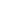 З А К О Н
Брянской областиО ДОПОЛНИТЕЛЬНЫХ МЕРАХ СОЦИАЛЬНОЙ ПОДДЕРЖКИ СЕМЕЙ, ИМЕЮЩИХ ДЕТЕЙ, НА ТЕРРИТОРИИ БРЯНСКОЙ ОБЛАСТИ

Принят Брянской областной Думой 29 сентября 2011 годаНастоящий Закон устанавливает на территории Брянской области дополнительные меры социальной поддержки семей, имеющих детей.Статья 1. Основные понятия, используемые в настоящем Законе1. В настоящем Законе используются следующие термины и понятия:
1) дополнительные меры социальной поддержки семей, имеющих детей, - меры, обеспечивающие возможность улучшения жилищных условий, получения образования, а также повышения уровня пенсионного обеспечения с учетом особенностей, установленных настоящим Законом (далее - дополнительные меры социальной поддержки);
2) областной материнский (семейный) капитал - средства областного бюджета, направляемые на реализацию дополнительных мер социальной поддержки, установленных настоящим Законом;
3) сертификат на областной материнский (семейный) капитал - именной документ, подтверждающий право на дополнительные меры социальной поддержки.Статья 2. Право на дополнительные меры социальной поддержки1. Право на дополнительные меры социальной поддержки возникает при рождении (усыновлении) ребенка (детей), имеющего гражданство Российской Федерации, у следующих граждан Российской Федерации, проживающих на территории Брянской области не менее одного года:
1) женщин, родивших (усыновивших) третьего ребенка или последующих детей начиная с 1 января 2012 года (в том числе в случае смерти ребенка (детей) при условии, что была произведена государственная регистрация его (их) рождения), если ранее они не воспользовались правом на дополнительные меры социальной поддержки;
2) мужчин, являющихся единственными усыновителями третьего ребенка или последующих детей, ранее не воспользовавшихся правом на дополнительные меры социальной поддержки, если решение суда об усыновлении вступило в законную силу начиная с 1 января 2012 года.
2. При возникновении права на дополнительные меры социальной поддержки лиц, указанных в пункте 1 настоящей статьи, не учитываются дети, в отношении которых данные лица были лишены родительских прав или в отношении которых было отменено усыновление, а также усыновленные дети, которые на момент усыновления являлись пасынками или падчерицами данных лиц.
3. Право женщин, указанных в пункте 1 настоящей статьи, на дополнительные меры социальной поддержки прекращается и возникает у отца (усыновителя) ребенка независимо от наличия гражданства Российской Федерации в случаях смерти женщины, объявления ее умершей, признания ее судом недееспособной, ограниченно дееспособной, ограничения ее судом в родительских правах, лишения родительских прав в отношении ребенка, в связи с рождением которого возникло право на дополнительные меры социальной поддержки, совершения в отношении своего ребенка (детей) умышленного преступления, относящегося к преступлениям против личности, а также в случае отмены усыновления ребенка, в связи с усыновлением которого возникло право на дополнительные меры социальной поддержки. Право на дополнительные меры социальной поддержки у указанного лица не возникает, если оно является отчимом в отношении предыдущего ребенка, очередность рождения (усыновления) которого была учтена при возникновении права на дополнительные меры социальной поддержки, а также если ребенок, в связи с рождением (усыновлением) которого возникло право на дополнительные меры социальной поддержки, признан в порядке, предусмотренном Семейным кодексом Российской Федерации, после смерти матери (усыновительницы) оставшимся без попечения родителей.
4. В случаях если отец (усыновитель) ребенка, у которого в соответствии с пунктом 3 настоящей статьи возникло право на дополнительные меры социальной поддержки, или мужчина, являющийся единственным усыновителем ребенка, умер, объявлен умершим, признан судом недееспособным, ограниченно дееспособным, ограничен судом в родительских правах, лишен родительских прав в отношении ребенка, в связи с рождением которого возникло право на дополнительные меры социальной поддержки, совершил в отношении своего ребенка (детей) умышленное преступление, относящееся к преступлениям против личности, либо если в отношении указанных лиц отменено усыновление ребенка, в связи с усыновлением которого возникло право на дополнительные меры социальной поддержки, их право на дополнительные меры социальной поддержки прекращается и возникает у ребенка (детей в равных долях), не достигшего совершеннолетия, и (или) у совершеннолетнего ребенка (детей в равных долях), обучающегося по очной форме обучения в образовательном учреждении любого типа и вида независимо от его организационно-правовой формы (за исключением образовательного учреждения дополнительного образования) до окончания такого обучения, но не дольше чем до достижения им возраста 23 лет.
5. Право на дополнительные меры социальной поддержки возникает у ребенка (детей в равных долях), указанного в пункте 4 настоящей статьи, в случае, если женщина, право которой на дополнительные меры социальной поддержки прекратилось по основаниям, указанным в пункте 3 настоящей статьи, являлась единственным родителем (усыновителем) ребенка, в связи с рождением (усыновлением) которого возникло право на дополнительные меры социальной поддержки, либо в случае, если у отца (усыновителя) ребенка (детей) не возникло право на дополнительные меры социальной поддержки по основаниям, указанным в пункте 3 настоящей статьи.
6. Право на дополнительные меры социальной поддержки, возникшее у ребенка (детей в равных долях) по основаниям, предусмотренным пунктами 4 и 5 настоящей статьи, прекращается в случае его смерти или объявления его умершим.
7. Право на дополнительные меры социальной поддержки возникает со дня рождения (усыновления) третьего или последующих детей независимо от периода времени, прошедшего с даты рождения (усыновления) предыдущего ребенка (детей), и может быть реализовано не ранее чем по истечении трех лет со дня рождения (усыновления) третьего ребенка или последующих детей, за исключением случая, предусмотренного пунктом 7 статьи 6.Статья 3. Областной регистр лиц, имеющих право на дополнительные меры социальной поддержки1. В целях обеспечения учета лиц, имеющих право на дополнительные меры социальной поддержки, и реализации указанного права осуществляется ведение областного регистра лиц, имеющих право на дополнительные меры социальной поддержки (далее - областной регистр).
2. Областной регистр содержит следующую информацию о лице, имеющем право на дополнительные меры социальной поддержки:
1) страховой номер индивидуального лицевого счета в системе обязательного пенсионного страхования (СНИЛС);
2) фамилию, имя, отчество, а также фамилию, которая была у лица при рождении;
3) дату рождения;
4) пол;
5) адрес места жительства;
6) серию и номер паспорта или данные иного документа, удостоверяющего личность, дату выдачи указанных документов, на основании которых в областной регистр включены соответствующие сведения, наименование выдавшего их органа;
7) дату включения в областной регистр;
8) сведения о детях (фамилию, имя, отчество, пол, дату и место рождения, реквизиты свидетельств о рождении, очередность рождения (усыновления), гражданство);
9) сведения об областном материнском (семейном) капитале (размере материнского (семейного) капитала, выбранном направлении (направлениях) распоряжения им и о его использовании);
10) сведения о прекращении права на дополнительные меры социальной поддержки.
3. Информация о лице, содержащаяся в областном регистре, относится в соответствии с законодательством Российской Федерации к персональным данным граждан (физических лиц).
4. Ведение областного регистра осуществляется уполномоченным органом исполнительной власти Брянской области, осуществляющим проведение государственной политики в области социальной защиты населения Брянской области (далее - уполномоченный орган).Статья 4. Сертификат на областной материнский (семейный) капитал и его выдача1. Лица, указанные в пунктах 1, 3 - 5 статьи 2 настоящего Закона, или их законные представители, а также законные представители ребенка (детей), не достигшего совершеннолетия, или законные представители ребенка (детей), достигшего совершеннолетия, но признанного судом недееспособным, ограниченно дееспособным, в случаях, предусмотренных пунктами 4 и 5 статьи 2 настоящего Закона, вправе обратиться в уполномоченный орган за получением сертификата на областной материнский (семейный) капитал (далее - сертификат) в любое время после возникновения права на дополнительные меры социальной поддержки путем подачи соответствующего заявления со всеми необходимыми документами (их копиями, верность которых засвидетельствована в установленном законом порядке).
2. Форма сертификата, правила подачи заявления о выдаче сертификата и правила выдачи сертификата (его дубликата) устанавливаются нормативным правовым актом Губернатора Брянской области.
3. Решение о выдаче либо об отказе в выдаче сертификата выносится уполномоченным органом в тридцатидневный срок с даты приема заявления о выдаче сертификата.
4. При рассмотрении заявления о выдаче сертификата уполномоченный орган проверяет достоверность сведений, содержащихся в представленных документах, и в случае необходимости запрашивает дополнительные сведения в соответствующих органах, в том числе сведения о фактах ограничения в родительских правах, лишения родительских прав, об отмене усыновления, о признании лица судом недееспособным, ограниченно дееспособным, о совершении в отношении ребенка (детей) умышленного преступления, относящегося к преступлениям против личности, а также иные сведения, необходимые для формирования и ведения областного регистра.
Указанные запросы уполномоченного органа подлежат рассмотрению соответствующими органами исполнительной власти Брянской области в четырнадцатидневный срок с даты их поступления.
5. Уполномоченный орган не позднее чем через пять дней с даты вынесения соответствующего решения направляет лицу, подавшему заявление о выдаче сертификата, уведомление об удовлетворении либо отказе в удовлетворении его заявления.
6. Основаниями для отказа в удовлетворении заявления о выдаче сертификата являются:
1) отсутствие права на дополнительные меры социальной поддержки в соответствии с настоящим Законом;
2) прекращение права на дополнительные меры социальной поддержки по основаниям, установленным пунктами 3, 4 и 6 статьи 2 настоящего Закона;
3) представление недостоверных сведений, в том числе сведений об очередности рождения (усыновления) и (или) о гражданстве ребенка, в связи с рождением (усыновлением) которого возникает право на дополнительные меры социальной поддержки;
4) прекращение права на дополнительные меры социальной поддержки в связи с использованием средств областного материнского (семейного) капитала в полном объеме.
7. В случае отказа в удовлетворении заявления о выдаче сертификата в соответствующем уведомлении излагаются основания, в соответствии с которыми уполномоченным органом было принято такое решение. Решение об отказе в удовлетворении заявления о выдаче сертификата может быть обжаловано в установленном порядке в суд.
8. Лица, подавшие заявление о выдаче сертификата, несут ответственность в соответствии с законодательством Российской Федерации за достоверность сведений, содержащихся в представляемых ими документах.
9. Лица, у которых возникло право на дополнительные меры социальной поддержки по основаниям, предусмотренным пунктами 3 - 5 статьи 2 настоящего Закона, или их законные представители вправе обратиться с заявлением о выдаче сертификата в порядке, установленном настоящей статьей.
10. По достижении ребенком (детьми) совершеннолетия либо по приобретении им (ими) дееспособности в полном объеме до достижения совершеннолетия законные представители обязаны передать сертификат ребенку (детям).Статья 5. Размер областного материнского (семейного) капитала1. Областной материнский (семейный) капитал устанавливается в размере 50000 рублей.
2. Размер областного материнского (семейного) капитала подлежит индексации в порядке и в сроки, определяемые Губернатором Брянской области, в пределах средств, предусмотренных на эти цели законом об областном бюджете на очередной финансовый год и плановый период. В таком же порядке осуществляется индексация размера оставшейся части суммы средств областного материнского (семейного) капитала.
3. Размер областного материнского (семейного) капитала уменьшается на сумму средств, использованных в результате распоряжения этим капиталом в порядке, установленном настоящим Законом.
4. Ежегодно не позднее 1 сентября текущего года уполномоченный орган информирует лиц, имеющих сертификат, о размере областного материнского (семейного) капитала либо в случае распоряжения частью областного материнского (семейного) капитала - о размере его оставшейся части.Статья 6. Распоряжение средствами областного материнского (семейного) капитала1. Распоряжение средствами (частью средств) областного материнского (семейного) капитала осуществляется лицами, указанными в пунктах 1 и 3 статьи 2 настоящего Закона, получившими сертификат путем подачи в уполномоченный орган заявления о распоряжении средствами областного материнского (семейного) капитала (далее - заявление о распоряжении), в котором указывается направление использования областного материнского (семейного) капитала в соответствии с настоящим Законом.
2. В случаях если у ребенка (детей) право на дополнительные меры социальной поддержки возникло по основаниям, предусмотренным пунктами 4 и 5 статьи 2 настоящего Закона, распоряжение средствами областного материнского (семейного) капитала осуществляется усыновителями, опекунами (попечителями) или приемными родителями ребенка (детей) с предварительного разрешения органа опеки и попечительства или самим ребенком (детьми) по достижении им (ими) совершеннолетия или приобретения им (ими) дееспособности в полном объеме до достижения совершеннолетия. Заявление о распоряжении может быть подано усыновителями, опекунами (попечителями) или приемными родителями ребенка (детей) не ранее чем по истечении трех лет со дня рождения ребенка, за исключением случая, предусмотренного пунктом 7 настоящей статьи. Если право на дополнительные меры социальной поддержки возникло в связи с усыновлением данного ребенка, заявление о распоряжении может быть подано не ранее чем по истечении трех лет после указанной даты, за исключением случая, предусмотренного частью 7 настоящей статьи. Распоряжение средствами областного материнского (семейного) капитала, право на который возникло у ребенка (детей), оставшегося (оставшихся) без попечения родителей и находящегося (находящихся) в учреждении для детей-сирот и детей, оставшихся без попечения родителей, осуществляется ребенком (детьми) не ранее достижения им (ими) совершеннолетия либо приобретения им (ими) дееспособности в полном объеме до достижения совершеннолетия.
3. Лица, получившие сертификат, могут распоряжаться средствами областного материнского (семейного) капитала в полном объеме либо по частям по следующим направлениям:
1) улучшение жилищных условий;
2) получение образования ребенком (детьми);
3) формирование накопительной части трудовой пенсии для женщин, перечисленных в подпункте 1 пункта 1 статьи 2 настоящего Закона.
4. Распоряжение средствами областного материнского (семейного) капитала может осуществляться лицами, получившими сертификат, одновременно по нескольким направлениям, установленным настоящим Законом.
5. Правила подачи заявления о распоряжении, а также перечень документов, необходимых для реализации права распоряжения средствами областного материнского (семейного) капитала, устанавливаются уполномоченным органом.
6. Заявление о распоряжении может быть подано в любое время по истечении трех лет со дня рождения (усыновления) третьего ребенка или последующих детей, за исключением случая, предусмотренного пунктом 7 настоящей статьи.
7. Заявление о распоряжении может быть подано в любое время со дня рождения (усыновления) третьего ребенка или последующих детей в случае необходимости использования средств (части средств) областного материнского (семейного) капитала на погашение основного долга и уплату процентов по кредитам или займам на приобретение (строительство) жилого помещения, включая ипотечные кредиты, предоставленным гражданам по кредитному договору (договору займа), заключенному с организацией, в том числе кредитной организацией.
8. В случае распоряжения в полном объеме средствами областного материнского (семейного) капитала лицами, получившими сертификат, уполномоченный орган в срок, указанный в пункте 4 статьи 5 настоящего Закона, уведомляет данных лиц о прекращении права на дополнительные меры социальной поддержки. Уведомление производится уполномоченным органом в форме, обеспечивающей возможность подтверждения факта уведомления.Статья 7. Порядок рассмотрения заявления о распоряжении1. Заявление о распоряжении подлежит рассмотрению уполномоченным органом в месячный срок с даты приема заявления о распоряжении со всеми необходимыми документами (их копиями, верность которых засвидетельствована в установленном законом порядке), по результатам которого выносится решение об удовлетворении или отказе в удовлетворении заявления о распоряжении.
2. В удовлетворении заявления о распоряжении может быть отказано в случае:
1) прекращения права на дополнительные меры социальной поддержки по основаниям, установленным пунктами 3, 4 и 6 статьи 2 настоящего Закона;
2) нарушения установленного порядка подачи заявления о распоряжении;
3) указания в заявлении о распоряжении направления использования средств (части средств) областного материнского (семейного) капитала, не предусмотренного настоящим Законом;
4) указания в заявлении о распоряжении суммы (ее частей в совокупности), превышающей полный объем средств областного материнского (семейного) капитала, распорядиться которым вправе лицо, подавшее заявление о распоряжении;
5) ограничения лица, указанного в пунктах 1 и 3 статьи 2 настоящего Закона, в родительских правах в отношении ребенка, в связи с рождением которого возникло право на дополнительные меры социальной поддержки, на дату вынесения решения по заявлению о распоряжении, поданному указанным лицом (до момента отмены ограничения в родительских правах в установленном порядке);
6) отобрания ребенка, в связи с рождением которого возникло право на дополнительные меры социальной поддержки, у лица, указанного в пунктах 1 и 3 статьи 2 настоящего Закона, в порядке, предусмотренном Семейным кодексом Российской Федерации (на период отобрания ребенка).
3. Уполномоченный орган не позднее чем через пять дней с даты вынесения соответствующего решения направляет лицу, подавшему заявление о распоряжении, уведомление об удовлетворении или отказе в удовлетворении его заявления.
4. В случае отказа в удовлетворении заявления о распоряжении в соответствующем уведомлении излагаются основания, в соответствии с которыми уполномоченным органом было принято такое решение.
5. Уведомление заявителей производится уполномоченным органом в форме, обеспечивающей возможность подтверждения факта уведомления.
6. Решение об отказе в удовлетворении заявления о распоряжении может быть обжаловано в установленном порядке в суд.
7. В случае удовлетворения заявления о распоряжении уполномоченный орган обеспечивает перевод средств областного материнского (семейного) капитала в соответствии с заявлением о распоряжении в порядке и сроки, которые устанавливаются нормативным правовым актом Губернатора Брянской области.Статья 8. Перевод средств областного материнского (семейного) капитала из областного бюджета на счет главного распорядителя средств - уполномоченного органа1. Средства областного материнского (семейного) капитала переводятся из областного бюджета главному распорядителю средств - уполномоченному органу. Порядок перевода средств материнского (семейного) капитала из областного бюджета в бюджет уполномоченного органа, предусматривающий в том числе периодичность и сроки перевода, объем переводимых средств, устанавливается нормативным правовым актом Губернатора Брянской области.
2. Средства областного материнского (семейного) капитала, поступившие из областного бюджета, отражаются на счете главного распорядителя средств на соответствующий финансовый год в порядке, установленном бюджетным законодательством Российской Федерации. При этом в расходной части бюджета уполномоченного органа предусматривается направление соответствующих денежных средств на основании заявлений о распоряжении в соответствии со статьями 9 и 10 настоящего Закона.
3. Расходы, связанные с ведением областного регистра, изготовлением и выдачей сертификатов, а также с обеспечением реализации права на распоряжение областным материнским (семейным) капиталом, осуществляются за счет средств областного бюджета и учитываются в общем объеме расходов на счете главного распорядителя средств на соответствующий финансовый год в составе расходов на содержание уполномоченного органа.
4. При исполнении бюджета уполномоченного органа на соответствующий финансовый год учет операций, связанных с зачислением, использованием и расходованием средств областного материнского (семейного) капитала, ведется уполномоченным органом на соответствующих счетах бюджетного учета в соответствии с бюджетным законодательством Российской Федерации.Статья 9. Направление средств областного материнского (семейного) капитала на улучшение жилищных условий1. Средства (часть средств) областного материнского (семейного) капитала в соответствии с заявлением о распоряжении могут направляться:
1) на приобретение (строительство) жилого помещения, осуществляемое гражданами посредством совершения любых не противоречащих закону сделок и участия в обязательствах (включая участие в жилищных, жилищно-строительных и жилищных накопительных кооперативах), путем безналичного перечисления указанных средств организации, осуществляющей отчуждение (строительство) приобретаемого (строящегося) жилого помещения, либо физическому лицу, осуществляющему отчуждение приобретаемого жилого помещения, либо организации, в том числе кредитной, предоставившей по кредитному договору (договору займа) денежные средства на указанные цели;
2) на строительство, реконструкцию объекта индивидуального жилищного строительства, осуществляемые гражданами без привлечения организации, осуществляющей строительство (реконструкцию) объекта индивидуального жилищного строительства, в том числе по договору строительного подряда, путем перечисления указанных средств на банковский счет лица, получившего сертификат.
2. Часть средств областного материнского (семейного) капитала в сумме, не превышающей 50 процентов размера средств областного материнского (семейного) капитала, полагающихся лицу, получившему сертификат, на дату подачи им заявления о распоряжении, может быть выдана в соответствии с подпунктом 2 пункта 1 настоящей статьи указанному лицу на строительство (реконструкцию) объекта индивидуального жилищного строительства при представлении засвидетельствованных в установленном законом порядке:
1) копий документов лица, получившего сертификат, или его супруга (супруги), подтверждающих право собственности на земельный участок, право постоянного (бессрочного) пользования земельным участком, право пожизненного наследуемого владения земельным участком, право аренды земельного участка либо право безвозмездного срочного пользования земельным участком, предназначенным для индивидуального жилищного строительства, на котором осуществляется строительство (реконструкция) объекта индивидуального жилищного строительства;
2) копии разрешения на строительство, выданного лицу, получившему сертификат, или его супругу (супруге), в случаях, предусмотренных законодательством;
3) копии свидетельства о праве собственности лица, получившего сертификат, или его супруга (супруги) на объект индивидуального жилищного строительства в случае его реконструкции;
4) письменного обязательства лица (лиц), на которое (которых) оформлено разрешение на строительство, в течение шести месяцев после получения кадастрового паспорта объекта индивидуального жилищного строительства оформить жилое помещение, построенное (реконструированное) с использованием средств (части средств) областного материнского (семейного) капитала, в общую собственность лица, получившего сертификат, его супруга (супруги), детей (в том числе первого, второго, третьего ребенка и последующих детей).
3. Часть средств областного материнского (семейного) капитала, оставшаяся в результате распоряжения ими в соответствии с пунктом 2 настоящей статьи, может быть использована на те же цели не ранее чем по истечении шести месяцев со дня предыдущего направления части средств областного материнского (семейного) капитала при представлении лицом, получившим сертификат, документов, подтверждающих проведение основных работ по строительству объекта индивидуального жилищного строительства (монтаж фундамента, возведение стен и кровли и т.п.) или проведение работ по реконструкции объекта индивидуального жилищного строительства, в результате которых общая площадь жилого помещения (жилых помещений) реконструируемого объекта увеличивается не менее чем на учетную норму площади жилого помещения, устанавливаемую в соответствии с жилищным законодательством Российской Федерации.
4. Средства областного материнского (семейного) капитала на основании заявления о распоряжении лица, получившего сертификат, могут быть выданы в соответствии с подпунктом 2 пункта 1 настоящей статьи указанному лицу на компенсацию затрат на построенный (реконструированный с учетом требований пункта 3 настоящей статьи) им или его супругом (супругой) объект индивидуального жилищного строительства при представлении засвидетельствованных в установленном законом порядке:
1) копий документов лица, получившего сертификат, или его супруга (супруги), подтверждающих право собственности на земельный участок, право постоянного (бессрочного) пользования земельным участком, право пожизненного наследуемого владения земельным участком, право аренды земельного участка либо право безвозмездного срочного пользования земельным участком, предназначенным для индивидуального жилищного строительства, на котором осуществляется строительство (реконструкция) объекта индивидуального жилищного строительства после 01.01.2012;
2) копии свидетельства о праве собственности лица, получившего сертификат, или его супруга (супруги) на объект индивидуального жилищного строительства, возникшем не ранее 1 января 2012 года;
3) копии свидетельства о праве собственности лица, получившего сертификат, или его супруга (супруги) на реконструированный после 1 января 2012 года объект индивидуального жилищного строительства - независимо от даты возникновения указанного права;
4) письменного обязательства лица (лиц), в чьей собственности находится объект индивидуального жилищного строительства, оформить указанный объект в общую собственность.
5. Средства (часть средств) областного материнского (семейного) капитала могут быть использованы на исполнение связанных с улучшением жилищных условий обязательств, возникших до даты приобретения права на дополнительные меры социальной поддержки.
6. Приобретаемое с использованием средств (части средств) областного материнского (семейного) капитала жилое помещение должно находиться на территории Брянской области.
7. Правила направления средств (части средств) областного материнского (семейного) капитала на улучшение жилищных условий устанавливаются нормативным правовым актом Губернатора Брянской области.
8. Средства (часть средств) областного материнского (семейного) капитала могут направляться на погашение основного долга и уплату процентов по кредитам или займам на приобретение (строительство) жилого помещения, включая ипотечные кредиты, предоставленным гражданам по кредитному договору (договору займа), заключенному с организацией, в том числе кредитной организацией, независимо от срока, истекшего со дня рождения (усыновления) третьего ребенка или последующих детей.Статья 10. Направление средств областного материнского (семейного) капитала на получение образования ребенком (детьми)1. Средства (часть средств) областного материнского (семейного) капитала в соответствии с заявлением о распоряжении направляются на получение образования ребенком (детьми) в любом образовательном учреждении на территории Российской Федерации, имеющем право на оказание соответствующих образовательных услуг.
2. Средства (часть средств) областного материнского (семейного) капитала могут быть направлены:
1) на оплату платных образовательных услуг, оказываемых государственными и муниципальными образовательными учреждениями, получившими соответствующую лицензию в установленном порядке и имеющими государственную аккредитацию;
2) на оплату образовательных услуг, оказываемых негосударственными образовательными учреждениями, получившими соответствующую лицензию в установленном порядке и имеющими государственную аккредитацию;
3) на оплату иных связанных с получением образования расходов, перечень которых устанавливается нормативным правовым актом Губернатора Брянской области.
3. Средства (часть средств) областного материнского (семейного) капитала могут быть направлены на получение образования как родным ребенком (детьми), так и усыновленным (усыновленными), в том числе первым, вторым, третьим ребенком и (или) последующими детьми. Возраст ребенка, на получение образования которого могут быть направлены средства (часть средств) областного материнского (семейного) капитала, на дату начала обучения по соответствующей образовательной программе не должен превышать 25 лет.
4. Правила направления средств (части средств) областного материнского (семейного) капитала на получение образования ребенком (детьми) устанавливаются нормативным правовым актом Губернатора Брянской области.Статья 11. Направление средств областного материнского (семейного) капитала на формирование накопительной части трудовой пенсии1. Средства (часть средств) областного материнского (семейного) капитала по представленному женщинами, перечисленными в подпункте 1 пункта 1 статьи 2 настоящего Закона, заявлению о распоряжении могут направляться на формирование накопительной части трудовой пенсии в соответствии с Федеральным законом от 17 декабря 2001 года N 173-ФЗ "О трудовых пенсиях в Российской Федерации", Федеральным законом от 24 июля 2002 года N 111-ФЗ "Об инвестировании средств для финансирования накопительной части трудовой пенсии в Российской Федерации" и Федеральным законом от 7 мая 1998 года N 75-ФЗ "О негосударственных пенсионных фондах".
2. Женщины, выбравшие направление средств (части средств) областного материнского (семейного) капитала на формирование накопительной части трудовой пенсии, до дня назначения накопительной части трудовой пенсии вправе отказаться от использования средств (части средств) по указанному направлению при условии осуществления их использования по направлению (направлениям), предусмотренному (предусмотренным) статьями 9 и 10 настоящего Закона.
3. Заявление об отказе от направления средств (части средств) областного материнского (семейного) капитала на формирование накопительной части трудовой пенсии может быть подано в сроки, установленные пунктом 6 статьи 6 настоящего Закона.
4. Правила отказа от направления средств (части средств) областного материнского (семейного) капитала на формирование накопительной части трудовой пенсии устанавливаются уполномоченным органом.
5. Женщины, перечисленные в подпункте 1 пункта 1 статьи 2 настоящего Закона, не принявшие решение о распоряжении средствами (частью средств) областного материнского (семейного) капитала, вправе при назначении накопительной части трудовой пенсии учесть средства (часть средств) областного материнского (семейного) капитала в составе пенсионных накоплений.Статья 12. Заключительные положенияНастоящий Закон вступает в силу с 1 января 2012 года и применяется к правоотношениям, возникшим в связи с рождением (усыновлением) ребенка (детей) в период с 1 января 2012 года по 31 декабря 2016 года включительно.
 